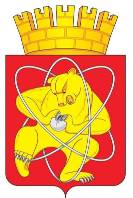 Муниципальное образование «Закрытое административно – территориальное образование  Железногорск Красноярского края»СОВЕТ ДЕПУТАТОВ ЗАТО  г. ЖЕЛЕЗНОГОРСКРЕШЕНИЕ26 марта  2015                                                                                                                     55-287Рг. ЖелезногорскОб отмене решения Совета депутатов ЗАТО г. Железногорск  от 14.05.2009 № 56-399Р «Об уполномоченном органе по установлению нормативов потребления коммунальных услуг на территории ЗАТО Железногорск»В соответствии с частью 1 статьи 157 Жилищного кодекса Российской Федерации от 29.12.2004 № 188-ФЗ, на основании ст. 27 Устава ЗАТО Железногорск, Совет депутатов РЕШИЛ:      1. Отменить решение Совета депутатов ЗАТО г.Железногорск от   14.05.2009 № 56-399Р «Об уполномоченном органе по установлению нормативов потребления коммунальных услуг на территории ЗАТО Железногорск»Глава ЗАТО г. Железногорск						   В.В. Медведев       2. Контроль над исполнением настоящего решения возложить на председателя постоянной комиссии Совета депутатов ЗАТО г.Железногорск по вопросам экономики, собственности и ЖКХ С.В.Свиридова.      3.  Настоящее решение вступает в силу после его официального опубликования.